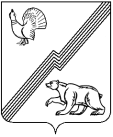 АДМИНИСТРАЦИЯ ГОРОДА ЮГОРСКАХанты-Мансийского автономного округа-Югры РАСПОРЯЖЕНИЕот   01.11. 2013                                                                                        	                                   № 649Об утверждении Порядка определения нормативных затрат на оказание муниципальных услуг и нормативных затрат на содержание имущества муниципального автономного учреждения «Многофункциональный центр предоставления государственных и муниципальных услуг»В соответствии с постановлением администрации города Югорска от 05.07.2011 № 1448 «О порядке формирования муниципального задания в отношении муниципальных учреждений города Югорска и финансового обеспечения выполнения муниципального задания», постановлением администрации города Югорска от 21.02.2011 № 286 «Об утверждении Методических рекомендаций по определению нормативных затрат на оказание муниципальными учреждениями города Югорска муниципальных услуг (выполнение работ) и нормативных затрат на содержание имущества муниципальных учреждений»:1.  Утвердить Порядок определения нормативных затрат на оказание муниципальных услуг и нормативных затрат на содержание имущества муниципального автономного учреждения «Многофункциональный центр предоставления государственных и муниципальных услуг» (приложение).2. Контроль за выполнением распоряжения возложить на начальника управления экономической политики администрации города Югорска И.В. Грудцыну.Глава администрации города Югорска                                                                         М.И. Бодак	Приложение 1к распоряжениюадминистрации города Югорскаот 01.11.2013  № 649Порядок определения нормативных затрат на оказание муниципальных услуг и нормативных затрат на содержание имущества муниципального автономного учреждения «Многофункциональный центр предоставления государственных и муниципальных услуг»Общие положенияПорядок определения нормативных затрат на оказание муниципальных услуг и нормативных затрат на содержание имущества муниципального автономного учреждения «Многофункциональный центр предоставления государственных и муниципальных услуг» (далее – Порядок), разработан с учетом Методических рекомендаций по определению нормативных затрат на оказание муниципальными учреждениями города Югорска муниципальных услуг (выполнение работ) и нормативных затрат на содержание имущества муниципальных учреждений, утвержденных постановлением администрации города Югорска от 21.02.2011 № 286.Порядок определяет цель, условия и способ определения нормативных затрат на оказание услуг  муниципальным автономным учреждением «Многофункциональный центр предоставления государственных и муниципальных услуг» (далее – МАУ «МФЦ»).Порядок утвержден в целях определения объема финансового обеспечения выполнения муниципального задания на оказание услуг МАУ «МФЦ». Финансовое обеспечение выполнения муниципального задания МАУ «МФЦ» осуществляется в виде субсидии на возмещение нормативных затрат, связанных с оказанием услуг,  включенных в ведомственный перечень муниципальных услуг МАУ «МФЦ» (далее – услуги).Объем субсидии рассчитывается на очередной финансовый год и плановый период исходя из нормативных затрат на оказание услуг в рамках муниципального задания,  затрат на общехозяйственные нужды и затрат на содержание имущества.При определении субсидии, указанной в пункте 1.5. настоящего Порядка, в ее состав не включаются:а) затраты, финансируемые путем предоставления субсидий на иные цели, в соответствии с абзацем 2 п.1 ст.78.1 Бюджетного кодекса Российской Федерации, Порядок определения объема и условия предоставления которых устанавливается администрацией города Югорска, в том числе:- затраты на осуществление капитального ремонта;- затраты на приобретение основных средств;- иные затраты, финансируемые путем предоставления субсидий на иные цели;б) объем бюджетных инвестиций;в) затраты по содержанию движимого имущества, не отнесенного к категории особо ценного движимого имущества.1.7. В целях учета требований о том, что в случаях оказания услуг потребителям (юридическим и физическим лицам) за плату в пределах муниципального задания, размер субсидии рассчитывается с учетом средств, планируемых к поступлению от потребителей, необходимо:а) при определении нормативных затрат в рамках муниципального задания учитывать расходы, осуществляемые как за счет средств бюджета города Югорска, так и за счет средств, полученных от приносящей доход деятельности в объеме, необходимом для выполнения муниципального задания;б) уменьшать на величину расходов на оказание услуг в рамках муниципального задания, осуществляемых за счет средств от приносящей доход деятельности, учтенных при определении нормативных затрат, объем субсидии МАУ «МФЦ».1.8. Объем субсидии МАУ «МФЦ», определяемый на основе нормативных затрат, не должен превышать объем бюджетных ассигнований, предусмотренных на указанные цели сводной бюджетной росписью бюджета города Югорска на соответствующий финансовый год и плановый период.1.9. Объем субсидии МАУ «МФЦ» в соответствующем финансовом году определяется по следующей формуле:Субс = ∑ Зуслi + Зобщ + Зсод,где: Зуслi - годовые затраты на оказание i-й услуги;Зобщ - годовой объем затрат на общехозяйственные нужды;Зсод - годовой объем затрат на содержание имущества.Расчет годовых затрат на оказание i-й услуги определяется по следующей формуле:Зуслi = НЗед * Оусл,где:НЗед - годовой объем нормативных затрат, непосредственно связанных с оказанием  услуги;Оусл - годовой объем оказываемых услуг в натуральных единицах.1.10. Для определения объема субсидии в целях финансового обеспечения выполнения муниципального задания МАУ МФЦ предоставляет в управление экономической политики администрации города Югорска - структурное подразделение, обеспечивающее осуществление администрацией города Югорска функций и полномочий учредителя МАУ «МФЦ») (далее – управление экономической политики) исходные данные и результаты расчетов объема нормативных затрат на оказание услуг с расшифровками и увязкой с планом финансово-хозяйственной деятельности по форме согласно Приложениям 1-4 к настоящему Порядку.1.11. Управление экономической политики осуществляет проверку предоставленных исходных данных, обеспечивает согласование исходных данных с департаментом финансов администрации города Югорска, после чего исходные данные и результаты расчетов объема нормативных затрат утверждаются руководителем управления экономической политики и используются для разработки и утверждения муниципального задания МАУ «МФЦ».Расчет затрат, непосредственно связанных с оказанием услугНормативные затраты, непосредственно связанные с оказанием услуги в соответствующем финансовом году, определяются по формуле:НЗед = Зраб + Змз + Зпроч,где:Зраб - нормативные затраты МАУ «МФЦ» на работников, принимающих непосредственное участие в оказании услуги;Змз - нормативные затраты МАУ «МФЦ» на приобретение материальных запасов, необходимых в процессе оказания услуги;Зпроч – иные нормативные затраты МАУ «МФЦ», непосредственно связанные с оказанием услуги.Нормативные затраты МАУ «МФЦ» на работников, принимающих непосредственное участие в оказании услуги, определяются по формуле:Зраб = Зотр + Зкр + Згпх + Зпр,где: Зотр - нормативные затраты на оплату труда и начисления на выплаты по оплате труда работников, принимающих непосредственное участие в оказании услуги;Зкр - нормативные затраты по возмещению командировочных расходов работникам, принимающих непосредственное участие в оказании услуги, включая выплату суточных, оплату проезда, возмещение расходов по найму жилого помещения;Згпх - на оплату работ (услуг) и начисления на выплаты физическим лицам, привлекаемым по гражданско-правовым договорам и принимающим непосредственное участие в оказании услуги;Зпр – прочие нормативные затраты, непосредственно связанные с оказанием услуги (оплата услуг банка по зачислению денежных средств на оплату труда и т.д.).2.2.1. Нормативные затраты на оплату труда работников, принимающих непосредственное участие в оказании услуги, рассчитываются, исходя из действующей системы оплаты труда, Положения об оплате труда работников МФЦ, утвержденного постановлением администрации города Югорска, штатного расписания, локальных актов МАУ «МФЦ». Расчет начислений страховых взносов осуществляется в соответствии с действующими законодательными и нормативными правовыми актами Российской Федерации.Нормативные затраты по возмещению командировочных расходов работникам, принимающих непосредственное участие в оказании услуги, включая выплату суточных, оплату проезда, возмещение расходов по найму жилого помещения рассчитываются законодательными и нормативными правовыми актами Российской Федерации, Ханты-Мансийского автономного округа – Югры, муниципальными правовыми актами.Нормативные затраты МАУ «МФЦ» на приобретение материальных запасов определяются, исходя из нормативных объемов потребления материальных запасов (в случае их утверждения) или фактических объемов потребления материальных запасов за прошлые годы в натуральном и стоимостном выражении и включают в себя:- нормативные затраты на приобретение материальных запасов, непосредственно используемых для оказания услуги (запасные и составные части для средств измерения, вычислительной техники (клавиатуры, манипуляторы типа «мышь», соединительные кабели и т.п.), вывески, таблички и др.)- нормативные затраты на приобретение расходных и комплектующих материалов для оргтехники;- нормативные затраты на приобретение канцелярских товаров;- нормативные затраты на приобретение иных материальных запасов, непосредственно используемых для оказания услуги.2.4. К прочим нормативным затратам, непосредственно связанным с оказанием услуги, относятся:- нормативные затраты на публикации и информирование в средствах массовой информации об оказываемых услугах, проводимых мероприятиях МАУ «МФЦ» по услугам;- нормативные затраты на изготовление печатных бланков, буклетов и т.д. по оказываемым услугам и т.д.Расчет затрат на общехозяйственные нуждыК затратам на общехозяйственные нужды относятся затраты,  которые невозможно напрямую отнести к нормативным затратам, непосредственно связанным с оказанием услуг и к нормативным затратам на содержание имущества.  К затратам на общехозяйственные нужды МАУ «МФЦ» относятся:нормативные затраты на оплату коммунальных услуг (за исключением затрат, которые учитываются в составе нормативных затрат на содержание имущества).  Затраты на оплату коммунальных услуг определяются, исходя из нормативных или фактических объемов потребления коммунальных услуг, с учетом фактического объема потребления за прошлые годы, а также, с учетом требований обеспечения энергоэффективности и энергосбережения, и тарифов на услуги, по следующим видам энергетических ресурсов: - холодное водоснабжение;- водоотведение;- горячее водоснабжение;- теплоснабжение (в размере 50% общего объема затрат на оплату услуг теплоснабжения);- электроснабжение (в размере 90% общего объема затрат на оплату услуг электроснабжения).нормативные затраты на содержание объектов недвижимого имущества, закрепленного за МАУ «МФЦ» на праве оперативного управления или приобретенного за счет средств, выделенных ему учредителем на приобретение такого имущества, а также недвижимого имущества, находящегося у МАУ «МФЦ» на основании договора аренды или безвозмездного пользования, эксплуатируемого в процессе оказания услуг (далее – нормативные затраты на содержание недвижимого имущества). К данной группе затрат относится:- нормативные затраты на эксплуатацию системы охранной сигнализации и противопожарной безопасности;- нормативные затраты на аренду недвижимого имущества;- нормативные затраты на содержание прилегающей территории в соответствии с утвержденными санитарными правилами и нормами;- прочие нормативные затраты на содержание недвижимого имущества, в том числе, нормативные затраты на проведение текущего ремонта объектов недвижимого имущества, не учтенные в составе целевых субсидий, нормативные затраты на техническое обслуживание имущества, кабельных линий и сетевых сооружений, вентиляционной системы и системы видеонаблюдения, охрану зданий и прилегающей территории. Нормативные затраты на содержание недвижимого имущества рекомендуется устанавливать, исходя из необходимости поддержания в надлежащем состоянии недвижимого имущества.нормативные затраты на содержание особо ценного движимого имущества,  закрепленного за МАУ «МФЦ» или приобретенного за счет средств, выделенных ему учредителем на приобретение такого имущества (далее – нормативные затраты на содержание особо ценного движимого имущества), включающие в себя:- нормативные затраты на техническое обслуживание и текущий ремонт объектов особо ценного движимого имущества;- нормативные затраты на материальные запасы, потребляемые в рамках содержания особо ценного движимого имущества (не отнесенные к нормативным затратам, непосредственно связанным с оказанием услуг);- нормативные затраты на обязательное страхование гражданской ответственности владельцев транспортных средств;- затраты на автомобильную стоянку для транспортного средства;- прочие нормативные затраты на содержание особо ценного движимого имущества.нормативные затраты на приобретение услуг связи, в том числе:-  плата за установку городской телефонной связи;- абонентская плата за пользование городской и междугородней связью;- плата за пользование глобальной сетью Интернет;- затраты на почтовые расходы (приобретение марок, конвертов, абонирование ячейки почтовых шкафов и прочие почтово-телеграфные расходы);-  плата за пользование выделенными каналами связи.Нормативные затраты на приобретение услуг связи определяются, исходя из нормативных или фактических объемов потребления услуг за прошлые годы и тарифов на услуги с учетом индекса-дефлятора, учитывающего рост тарифа на услуги связи в плановом году относительно отчетного финансового года. нормативные затраты на приобретение транспортных услуг, в том числе:- автотранспортные услуги (наем транспорта);- аренда транспорта.Нормативные затраты на приобретение транспортных услуг определяются, исходя из нормативных или фактических объемов потребления услуг за прошлые годы и тарифов на услуги с учетом индекса-дефлятора, учитывающего рост тарифа на транспортные услуги в плановом году относительно отчетного финансового года. нормативные затраты на работников, которые не принимают непосредственного участия в оказании услуг. К нормативным затратам на работников, которые не принимают непосредственного участия в оказании услуг, относятся:-  нормативные затраты на оплату труда и начисления на выплаты по оплате труда работников, которые не принимают непосредственного участия в оказании услуги;- нормативные затраты по возмещению командировочных расходов работникам, которые не принимают непосредственного участия в оказании услуги, включая выплату суточных, оплату проезда, возмещение расходов по найму жилого помещения; - на оплату работ (услуг) и начисления на выплаты физическим лицам, привлекаемым по гражданско-правовым договорам, не принимающим непосредственного участия в оказании услуги.  Нормативные затраты на оплату труда работников, которые не принимают непосредственного участия в оказании услуги, рассчитываются, исходя из действующей системы оплаты труда, Положения об оплате труда работников МФЦ, утвержденного постановлением администрации города Югорска, штатного расписания, локальных актов МАУ «МФЦ». Расчет начислений страховых взносов осуществляется в соответствии с действующими законодательными и нормативными правовыми актами Российской Федерации.Нормативные затраты по возмещению командировочных расходов работникам, которые не принимают непосредственного участия в оказании услуги, включая выплату суточных, оплату проезда, возмещение расходов по найму жилого помещения рассчитываются законодательными и нормативными правовыми актами Российской Федерации, Ханты-Мансийского автономного округа – Югры, муниципальными правовыми актами.прочие нормативные затраты на общехозяйственные нужды. В составе прочих затрат на общехозяйственные нужды учитываются:- затраты на обслуживание и уборку зданий;- затраты на повышение квалификации работникам МАУ «МФЦ», участие в семинарах, конференциях, выставках и других подобных мероприятиях, связанных с оказанием услуг;- затраты на уплату государственной пошлины и сборов, разного вида платежей в бюджеты всех уровней;- затраты на рекламную продукцию, в том числе, ручки, блокноты, календари, ежедневники, пакеты и буклеты с фирменным логотипом;- затраты на приобретение моющих средств, хозяйственных товаров;- затраты на услуги нотариуса;- затраты на приобретение питьевой воды;- затраты на вывоз мусора, который образуется в процессе деятельности МАУ «МФЦ» (бытовой);- затраты на подписку периодических изданий;- затраты на услуги в области информационных технологий (в том числе, приобретение неисключительных (пользовательских) прав на программное обеспечение, приобретение и обновление справочно-информационных баз данных);- затраты на мероприятия по охране труда, включая аттестацию рабочих мест;- затраты на медицинское освидетельствование водителей автотранспортных средств;- прочие затраты МАУ «МФЦ».	3.3. Распределение затрат на общехозяйственные нужды по отдельным муниципальным услугам осуществляется пропорционально затратам на оплату труда работников, непосредственно связанных с оказанием услуг.Расчет затрат на содержание имущества К затратам на содержание имущества МАУ «МФЦ» относятся:- нормативные затраты на оплату услуг теплоснабжения (в размере 50% общего объема затрат). Определяются, исходя из объема потребления тепловой энергии (в Гкал) в соответствующем финансовом году и тарифов на потребление тепловой энергии, утвержденных на соответствующий период.- нормативные затраты на оплату услуг электроснабжения (в размере 10% общего объема затрат). Определяются, исходя из объема потребления электрической энергии (в кВт.ч, мВт) в соответствующем финансовом году и тарифов на потребление электрической энергии, утвержденных на соответствующий период.- затраты на уплату налогов, в качестве объекта налогообложения по которым признается недвижимое и особо ценное движимое имущество, закрепленное за МАУ «МФЦ» или приобретенное за счет средств, выделенных ему учредителем на приобретение такого имущества, в том числе, земельные участки).Приложение 1к Порядку определения нормативных затрат на оказание муниципальных услуг и нормативных затрат на содержание имущества муниципального автономного учреждения «Многофункциональный центр предоставления государственных и муниципальных услуг"Утверждаю:Начальник управления экономической политики________________(________________________)               (подпись, расшифровка подписи)«________»______________________________г.Исходные данные и результаты расчетов объема нормативных затратна оказание муниципальных услуг и нормативных затрат на содержание имуществамуниципального автономного учреждения «Многофункциональный центр предоставления государственных и муниципальных услуг»на _________год и плановый период _______________годовПриложение 2к Порядку определения нормативных затрат на оказание муниципальных услуг и нормативных затрат на содержание имущества муниципального автономного учреждения «Многофункциональный центр предоставления государственных и муниципальных услуг"Расчет затрат, непосредственно связанных с оказанием муниципальных услуг МАУ «МФЦ» на  _________год(Рублей)Приложение 3к Порядку определения нормативных затрат на оказание муниципальных услуг и нормативных затрат на содержание имущества муниципального автономного учреждения «Многофункциональный центр предоставления государственных и муниципальных услуг"Расчет затрат на общехозяйственные нужды МАУ «МФЦ» на  _________год(Рублей)Приложение 4к Порядку определения нормативных затрат на оказание муниципальных услуг и нормативных затрат на содержание имущества муниципального автономного учреждения «Многофункциональный центр предоставления государственных и муниципальных услуг"Расчет затрат на содержание имущества МАУ «МФЦ» на  _________год(Рублей)№ п/пНаименованиемуниципальнойуслугиНормативные затраты, непосредственно связанные с оказанием муниципальной услуги, тыс.руб.Нормативные затраты, непосредственно связанные с оказанием муниципальной услуги, тыс.руб.Нормативные затраты, непосредственно связанные с оказанием муниципальной услуги, тыс.руб.Нормативные затраты, непосредственно связанные с оказанием муниципальной услуги, тыс.руб.Затраты на общехозяй ственные нужды, тыс.руб.Итого нормативные затраты, тыс.руб.Объем муници пальной услугиНормативные затраты на единицу муниципальной услуги, тыс.руб.Затраты на содержание имущества,  тыс.руб.Сумма финансового обеспечения выполнения муниципаль ного задания, тыс.руб.№ п/пНаименованиемуниципальнойуслугина оплату труданачисления на оплату трудапрочие затратыИтого затратыЗатраты на общехозяй ственные нужды, тыс.руб.Итого нормативные затраты, тыс.руб.Объем муници пальной услугиНормативные затраты на единицу муниципальной услуги, тыс.руб.Затраты на содержание имущества,  тыс.руб.Сумма финансового обеспечения выполнения муниципаль ного задания, тыс.руб.123456= 3+4+578=6+7910=8/91112=8+111Услуга 1, ед.изм2Услуга 2, ед.измИтого отчетный финансовый год1Услуга 1, ед.изм2Услуга 2, ед.измИтого текущий финансовый год1Услуга 1, ед.изм2Услуга 2, ед.измИтого очередной финансовый год1Услуга 1, ед.изм2Услуга 2, ед.измИтого первый год планового периода1Услуга 1, ед.изм2Услуга 2, ед.измИтого второй год планового периодаНаименованиемуниципальнойуслугиДолжностьШтатная численность, ед.Затраты на оплату трудаНачисления на оплату трудаКомандир. расходы основных работниковОплата услуг по договорам ГПХПрочие нормативные затраты на работниковПриобре     тение матери альных запасовПрочие нормативные затратыВсего нормативных затрат1234567891011Услуга 1Услуга 1Услуга 1Итого по услуге:Услуга 2Услуга 2Услуга 2Итого по услуге:Всего по             МАУ «МФЦ»№ п/пНаименование затратРасчет (порядок расчета)Сумма затрат, рублей12341Затраты на оплату коммунальных услуг, в т.ч.1.1холодное водоснабжение;1.2водоотведение1.3горячее водоснабжение1.4теплоснабжение1.5электроснабжение1.6газоснабжение2Затраты на содержание объектов недвижимого имущества, в т.ч.2.1затраты на эксплуатацию системы охранной сигнализации и противопожарной безопасности2.2и т.д.3Затраты на содержание особо ценного движимого имущества, в т.ч.3.1затраты на техническое обслуживание и текущий ремонт3.2нормативные затраты на материальные запасы, потребляемые в рамках содержания особо ценного движимого имущества3.3и т.д.4Затраты на приобретение услуг связи, в т.ч.4.1плата за установку городской телефонной связи4.2абонентская плата за пользование городской и междугородней связью4.3и т.д.5затраты на работников, которые не принимают непосредственного участия в оказании услуг, в т.ч.5.1затраты на оплату труда 5.2начисления на выплаты по оплате труда 5.3затраты по возмещению командировочных расходов 5.4на оплату работ (услуг) и начисления на выплаты физическим лицам, привлекаемым по гражданско-правовым договорам6Прочие нормативные затраты на общехозяйственные нужды, в т.ч.6.1и т.д.Всего затрат на общехозяйственные нужды:№ п/пНаименование затратРасчет (порядок расчета)Сумма затрат, рублей12341Затраты на оплату услуг теплоснабжениягКал х тариф х 0,52Затраты на оплату услуг электроснабжениякВт х тариф х 0,13Затраты на уплату налогов, в т.ч.3.1налог на имущество3.2транспортный налог3.3земельный налогИтого затрат на содержание имущества: